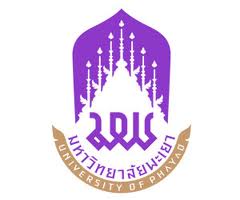                                 บันทึกข้อความ            หน่วยงาน  คณะวิทยาศาสตร์  โทร  ๑๗๑๓ที่  อว  ๗๓๒๑.๐๑/			 	  วันที่            สิงหาคม   ๒๕๖๕ เรื่อง  ขออนุมัติเข้าร่วมการอบรมในรูปแบบ Onlineเรียน   คณบดีคณะวิทยาศาสตร์         ด้วย ....(ชื่อ-สกุล).... ตำแหน่งอาจารย์ประจำหลักสูตรสาขาวิชา........................... สังกัดคณะวิทยาศาสตร์ มหาวิทยาลัยพะเยา มีความประสงค์เข้าร่วมการอบรมในรูปแบบ Online
หัวข้อเรื่อง “................................” หน่วยงาน/สถาบันที่จัดอบรม ...................................... โดยมีวิทยากรคือ .............ชื่อ-สกุล........... ในวันที่ ..................................... เวลา ๐๘.๓๐-๑๖.๓๐ น. เพื่อให้การดำเนินการเข้าร่วมอบรมเป็นไปด้วยความเรียบร้อย ข้าพเจ้าจึงขออนุมัติเข้าร่วมการอบรมในรูปแบบ Online เรื่อง “...........................................................” ในวันที่ ๑๖ กรกฎาคม ๒๕๖๕ รายละเอียดตามเอกสารแนบ		จึงเรียนมาเพื่อโปรดพิจารณาอนุมัติ  จะขอบคุณยิ่ง                                           (...........................................................)                                                                                                อาจารย์ประจำหลักสูตรสาขาวิชา..........